Medwell Publishing (Пакистан) издает целый комплекс рецензируемых, научных журналов, находящихся в открытом доступе, которые охватывают все области науки, техники и медицины. Все статьи, опубликованные в журналах, публикуются Medwell в рамках политики открытого доступа, которая позволяет неограниченное использование, распространение и воспроизведение в любой среде.Все журналы публикуются в различных международных базах цитирования.Medwell Журналы приглашает авторов для публикации в следующих изданиях в соответствии с их научными областями. Если вы заинтересованы, чтобы отправить статью в одной из следующих журналов, пожалуйста, прочитайте Руководство для Авторов, очень тщательно подготовьте рукопись в строгом соответствии с руководящими принципами. ссылка на сайт издательства: http://medwelljournals.com/home.phpСписок журналов Medwell Publishing (Scopus)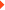 Asian Journal of Information TechnologyInternational Business ManagementInternational Journal of Soft ComputingInternational Journal of Systems Signal Control and Engineering ApplicationJournal of Engineering and Applied SciencesResearch Journal of Applied SciencesResearch Journal of Medical SciencesResearch Journal of PharmacologyThe Social Sciences